РЕШЕНИЕ                                 с. Лекарево                                          КАРАР                                                       № 208                                                                             «07»  сентября  2020 года О повышении размеров ежемесячного денежного вознаграждения главы муниципального образования, муниципальных служащих в муниципальном образовании Лекаревское сельское поселениеЕлабужского муниципального районаВ соответствии с постановлением Кабинета Министров Республики Татарстан от 06.08.2020 № 658 «О повышении размеров ежемесячного денежного вознаграждения глав муниципальных образований, заместителей глав муниципальных образований, депутатов, членов выборных органов местного самоуправления, осуществляющих свои полномочия на постоянной основе, председателей контрольно-счетных органов муниципальных образований и должностных окладов муниципальных служащих в Республике Татарстан», Совет Лекаревского сельского поселенияРЕШИЛ:Повысить с 1 октября 2020 года в 1,03 раза размеры ежемесячного денежного вознаграждения главы муниципального образования, утвержденные решением Совета Лекаревского сельского поселения от 28.04.2018 года № 116 «Об утверждении Положения о порядке и условиях оплаты труда выборных должностных лиц местного самоуправления, осуществляющих свои полномочия на постоянной основе, муниципальных служащих в муниципальном образовании Лекаревское сельское поселение Елабужского муниципального района».Повысить с 1 октября 2020 года размеры должностных окладов муниципальных служащих в муниципальном образовании Лекаревское сельское поселение Елабужского муниципального района в соответствии с замещаемыми ими должностями муниципальной службы, определяемые в положении, утвержденном решением Совета Лекаревского сельского поселения от 28.04.2018 года № 116 «Об утверждении Положения о порядке и условиях оплаты труда выборных должностных лиц местного самоуправления, осуществляющих свои полномочия на постоянной основе, муниципальных служащих в муниципальном образовании Лекаревское сельское поселение Елабужского муниципального района».Для исчисления размеров должностных окладов муниципальных служащих в муниципальном образовании Лекаревское сельское поселение Елабужского муниципального района в соответствии с пунктом 2 настоящего решения индексировать размер должностного оклада специалиста младшей группы должностей муниципальной службы в сельском поселении в 1,03 раза и установить его в размере 11 498 рублей.Установить, что финансовое обеспечение расходов, связанных с реализацией настоящего решения, осуществляется в пределах бюджетных ассигнований, предусмотренных в бюджете муниципального образования Лекаревское сельское поселение Елабужского муниципального района на соответствующий финансовый год.Настоящее решение подлежит официальному опубликованию.Контроль за исполнением настоящего решения оставляю за собой.Председатель                                                                                          Л.И.ЗариповаСОВЕТ ЛЕКАРЕВСКОГО СЕЛЬСКОГО ПОСЕЛЕНИЯ ЕЛАБУЖСКОГО МУНИЦИПАЛЬНОГО РАЙОНАРЕСПУБЛИКИ ТАТАРСТАН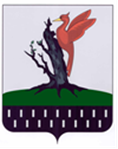 ТАТАРСТАН  РЕСПУБЛИКАСЫ АЛАБУГА  МУНИЦИПАЛЬ РАЙОНЫ ЛЕКАРЕВО АВЫЛ ЖИРЛЕГЕ СОВЕТЫ